 SPECIALE CONCORSO DOCENTI 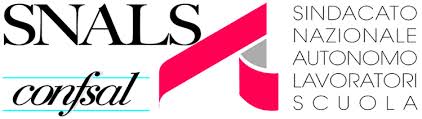 INCONTRI SINDACALI E SEMINARI FORMATIVI CONCORSO DOCENTI INFANZIA, PRIMARIA, SECONDARIA, ITPSNALS Concorso scuola 2020COMINCIA AD INFORMARTI E A PREPARARTI AL CONCORSO DOCENTI!!!I BANDI DI CONCORSO SONO IN USCITA TI ASPETTIAMO AI NOSTRI INCONTRI SINDACALI E SEMINARI SNALS GRATUITI A PERUGIA: IIS CAVOUR MARCONI PASCAL a Piscille A FOLIGNO: sede STACCATA del Liceo Marconi in via Benedetto Cairoli  I bandi concorsuali riguarderanno docenti scuola infanzia, primaria, secondaria di primo e secondo grado, ITP. Sono previsti concorsi ordinari e straordinari.Negli incontri Sindacali, curati dalla Dirigente Scolastica Maria Paola Sebastiani e dallo Staff SNALS, verranno fornite tutte informazioni aggiornate sulle procedure concorsuali e le indicazioni per la preparazione e per il superamento delle diverse prove selettive.Affronteremo anche tematiche quali: riapertura graduatorie di istituto, 24 CFU , MAD .Gli incontri sono aperti e gratuiti. Nella sede di Perugia (IIS Cavour-Marconi-Pascal – Piscille) ciascuno dei due seminari è ripetuto in due fasce orarie, per venire incontro alle numerose richieste dell’utenza. Oltre agli aspetti sindacali legati ai bandi concorsuali in uscita verranno anche affrontati argomenti previsti per le prove concorsuali:1°Seminario Snals: Società conoscitiva e competenze chiave europee per l’apprendimento2°Seminario Snals : Autonomia scolastica-aspetti progettuali e normativiSNALS PERUGIA - Via della Pallotta 3c -07531298- umbria.pg@snals.it1°seminario SNALS (orario a scelta fra i due turni)Ore 15,00 di giovedì 16 gennaioOre 17,00 di giovedì 16 gennaio2°seminario SNALS(orario a scelta fra i due turni)Ore 15,00 di giovedì 23 gennaioOre 17,00 di giovedì 23 gennaio1°Seminario SNALSOre 16,00 di martedì 21 gennaio2°Seminario SNALSOre 16,00 di martedì 28 gennaio